2012 年 全 校 運 動 會各 項 競 賽 總 成 績 表項目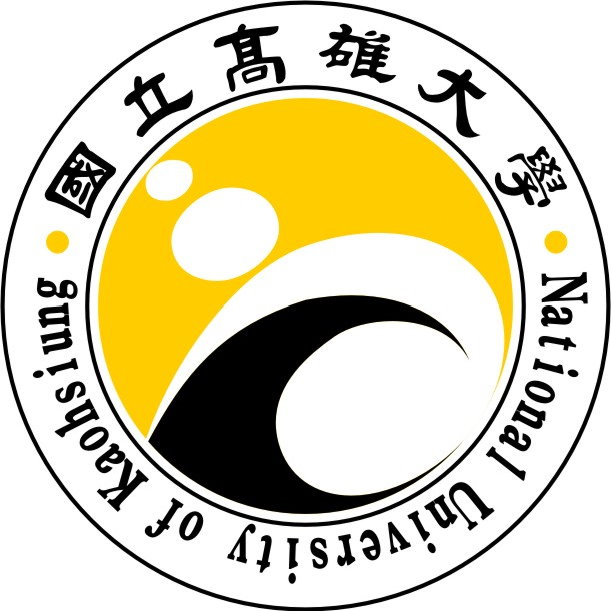 組別名次團　　體　　總　　錦　　標團　　體　　總　　錦　　標團　　體　　總　　錦　　標團　　體　　總　　錦　　標團　　體　　總　　錦　　標團　　體　　總　　錦　　標團　　體　　總　　錦　　標團　　體　　總　　錦　　標團　　體　　總　　錦　　標團　　體　　總　　錦　　標項目組別名次趣味競賽趣味競賽趣味競賽趣味競賽趣味競賽2000公尺大隊接力拔河競賽啦啦隊錦標田徑總錦標精神總錦標項目組別名次教職員工組教職員工組學 生 組學 生 組學 生 組2000公尺大隊接力拔河競賽啦啦隊錦標田徑總錦標精神總錦標項目組別名次夾湯圓護送龍珠龍飛鳳舞護送龍珠投籃大賽2000公尺大隊接力拔河競賽啦啦隊錦標田徑總錦標精神總錦標冠軍爆走族爆走族電機系電機系電機系運健休4:45.30土環系亞太工商管理學系運健休亞太工商管理學系亞軍總務處總務處資工系亞太系資工系亞太系資工系亞太系化材系5:02.94應數系電機工程學系財法系季軍教務處教務處資工系亞太系資工系亞太系資工系亞太系財法系5:05.41財法系金融管理學系化材系殿軍一級主管一級主管西語系西語系西語系亞太系5:08.57生科系應用經濟學系金管系第五名運動健康與休閒學系第六名土木與環境工程學系第七名西洋語文學系第八名傳統工藝與創意設計學系佳作東亞語文學系佳作資訊管理學系